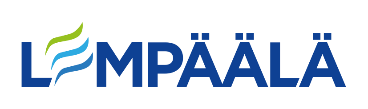 Valinnaisen nimiOman luokan valinnainen 5.ALaajuus1 vvtAikataulutus2.jakso (8x2h)TavoitteetRyhmätoimintataitojen edistäminen luokan sisällä taito- ja taitoaineiden sekä teknologian keinoinSisällötNäppistaituri (2h), draama (4h), leipominen (2h), kuvaamataito (2h), leffa (2h), liikunta (4h)Laaja-alaisen osaamisen alueet (L1-L7)Teknologia, oma hyvinvointi, yhteistoiminnallisuus, itseilmaisu, Oppimisympäristöihin, oppilaan tukeen, ohjaukseen ja työtapoihin liittyvät mahdolliset erityispiirteetMonipuoliset työtavat ja oppimisympäristötArviointihyväksytty/hylättyMuuta